En Almería, a                              de                                    201Fdo. Tutor académico de prácticas curricularesEJEMPLO DE VALORACIÓN DE ALUMNOSe han propuesto siete ítems de valoración para el indicador. La puntuación mínima que puede obtener en el indicador es un 0,75 puntos (correspondiente a 7 puntos de valoración) y la máxima 28 puntos (correspondiente a 3 puntos de valoración).La puntuación se calculará con una sencilla regla de tres. Por ejemplo, si consideramos la siguiente valoración, tendríamos que la calificación de la valoración del tutor sería 2,15 puntos.* Competencia relacionadaGenerales: CB1 - Que los estudiantes hayan demostrado poseer y comprender conocimientos en un área de estudio que parte de la base de la educación secundaria general, y se suele encontrar a un nivel que, si bien se apoya en libros de texto avanzados, incluye también algunos aspectos que implican conocimientos procedentes de la vanguardia de su campo de estudio.CB2 - Que los estudiantes sepan aplicar sus conocimientos a su trabajo o vocación de una forma profesional y posean las competencias que suelen demostrarse por medio de la elaboración y defensa de argumentos y la resolución de problemas dentro de su área de estudio.CB3 - Que los estudiantes tengan la capacidad de reunir e interpretar datos relevantes (normalmente dentro de su área de estudio) para emitir juicios que incluyan una reflexión sobre temas relevantes de índole social, científica o ética.CB4 - Que los estudiantes puedan transmitir información, ideas, problemas y soluciones a un público tanto  especializado como no especializado.CB5 - Que los estudiantes hayan desarrollado aquellas habilidades de aprendizaje necesarias para emprender estudios posteriores con un alto grado de autonomía.UAL1 - Conocimientos básicos de la profesión (a completar con competencias específicas)UAL2 - Habilidad en el uso de las TICUAL3 - Capacidad para resolver problemasUAL4 - Comunicación oral y escrita en la propia lenguaUAL5 - Capacidad de crítica y autocríticaUAL6 - Trabajo en equipoUAL7 - Aprendizaje de una lengua extranjeraUAL8 - Compromiso éticoUAL9 - Capacidad para aprender a trabajar de forma autónomaUAL10 - Competencia social y ciudadanía globalEspecíficas del Título resumidas: Capacidad para abarcar los problemas agrícolas desde diversos ámbitos del conocimiento. Poseer conocimientos acerca de los aspectos teóricos y prácticos de la Ingeniería Agrícola, para aplicarlos al diseño, planificación y gestión de explotaciones hortofrutícolas, la producción agraria, la ingeniería aplicable al medio rural, actividades agropecuarias, así como el análisis, diseño de plantas de elaboración y conservación de alimentos.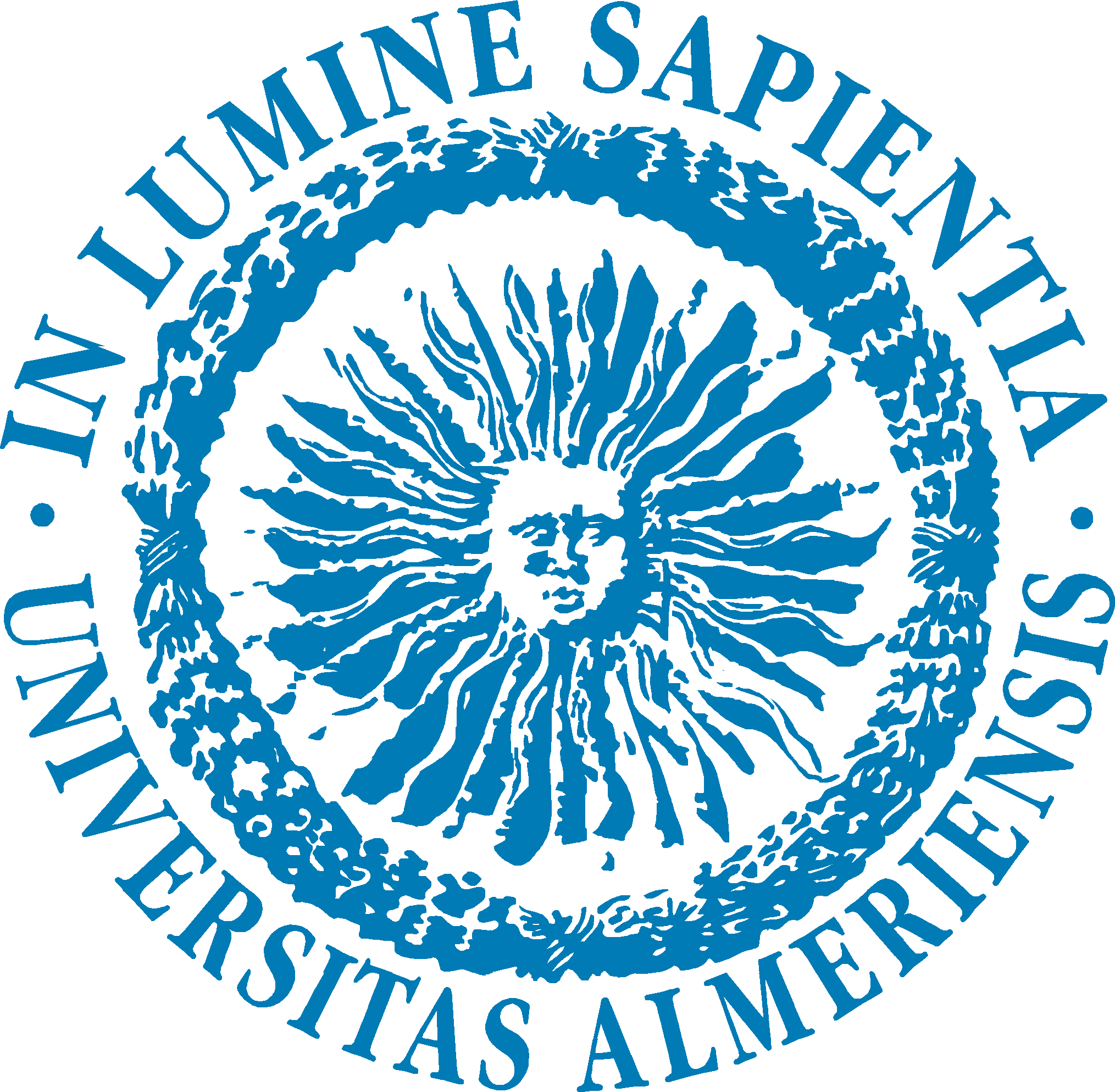 EVALUACIÓN POR COMPETENCIAS DEL TUTOR ACADÉMICO DE PRÁCTICAS CURRICULARES GRADO EN INGENIERÍA AGRÍCOLATutor:Tutor:Tutor:Tutor:Tutor:Tutor:Estudiante:Estudiante:Estudiante:Estudiante:Estudiante:Estudiante:Empresa:Empresa:Empresa:Empresa:Empresa:Empresa:VALORACIÓN POR PARTE DEL TUTOR ACADÉMICOVALORACIÓN POR PARTE DEL TUTOR ACADÉMICOCALIFICACIÓNCALIFICACIÓNCALIFICACIÓNCALIFICACIÓNINDICADOR CALIDAD DE PRÁCTICAS CURRICULARES (Máximo 3 puntos)Competencia relacionada*NIVELES DE VALORACIÓNNIVELES DE VALORACIÓNNIVELES DE VALORACIÓNNIVELES DE VALORACIÓN12341. Se realiza una descripción clara del trabajo a desempeñar en las prácticas curricularesUAL1CB1☐☐☐☐2. Se presenta una valoración detallada de todas las tareas desarrolladas en las prácticas curricularesUAL3, UAL9CB2☐☐☐☐3. Se realiza una revisión clara y precisa de la relación de problemas presentados y las soluciones adoptadasUAL1, UAL3, UAL4CB5☐☐☐☐4. Se expone de forma clara y ordenada las aportaciones del trabajo realizado en las prácticas curricularesUAL4, UAL5, UAL8CB4☐☐☐☐5. Se realiza una valoración adecuada y razonable por parte del estudiante del trabajo realizadoUAL5, UAL6CB3☐☐☐☐6. Se expone la organización de la empresa y cómo ha sido la integración del alumno durante sus prácticas curricularesUAL8, UAL10CB4☐☐☐☐7. Se utiliza un estilo adecuado para el carácter del documentoUAL4, CB4☐☐☐☐TOTAL DEL INDICADOR (RECUENTO POR NIVELES)TOTAL DEL INDICADOR (RECUENTO POR NIVELES)CALIFICACIÓN DEL INDICADOR (Máximo 3 puntos)CALIFICACIÓN DEL INDICADOR (Máximo 3 puntos)INIDICADOR CALIDAD DE LA MEMORIA FINAL DE PRÁCTICAS CURRICULARES(Máximo 3 puntos) CALIFICACIÓNCALIFICACIÓNCALIFICACIÓNCALIFICACIÓNNIVELES DE VALORACIÓN12341. Se realiza una descripción clara del trabajo a desempeñar en las prácticas curricularesX☐☐☐2. Se presenta una valoración detallada de todas las tareas desarrolladas en las prácticas curriculares☐X☐☐3. Se realiza una revisión clara y precisa de la relación de problemas presentados y las soluciones adoptadas☐☐X☐4. Se expone de forma clara y ordenada las aportaciones del trabajo realizado en las prácticas curriculares☐☐X☐5. Se realiza una valoración adecuada y razonable por parte del estudiante del trabajo realizado☐☐X☐6. Se expone la organización de la empresa y cómo ha sido la integración del alumno durante sus prácticas curriculares☐☐☐X7. Se utiliza un estilo adecuado para el carácter del documento☐☐☐XTOTAL DEL INDICADOR (RECUENTO POR NIVELES)1298CALIFICACIÓN DE LA VALORACIÓN DEL INDICADOR(Máximo 3 puntos)20*3/28 = 2,1520*3/28 = 2,1520*3/28 = 2,1520*3/28 = 2,15